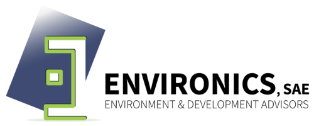 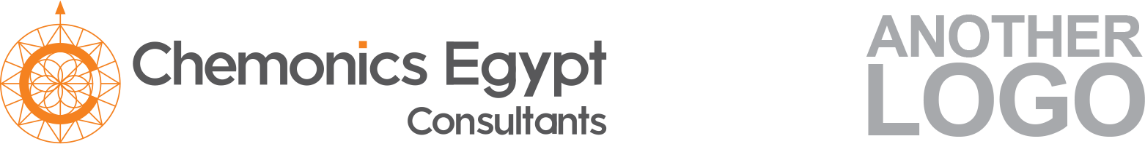 Fact Sheet TE04: Insulate and monitor hot water and cooling pipesFact Sheet TE04: Insulate and monitor hot water and cooling pipesOverviewOverviewObjectiveReduce heat losses from hot water and chilled water pipes.ActionInsulate all hot water pipes and chilled water pipes, and monitor the insulation regularly for any signs of damaged or bad insulations.Key ChallengesInsulation is sensitive to moisture and other surrounding impacts or vibrationsProcessProcessComplexityLow – simple calculations (calculating pipes length)Equipment & Material Insulation material (i.e. Rock wool, Glass wool,…) , and aluminum cladding sheetsHuman ResourcesAn insulation firm for installation (engineers and technicians for applying the insulation), a technician for monitoring the insulation (a side job)ConsiderationsConsiderationsRegulatory AspectsNoneEconomic Low CAPEX, Low OPEX, High savingsAdvantagesLow CAPEXReduction in gas/electrical billReduction in CO2 emissionsDisadvantagesRequires regular checks and replacement for damaged parts to maintain insulation efficiency.ImpactsImpactsEnvironmentalEnvironmentally friendly approach, pollution reduction as a result to CO2 reductionEmployment OpportunitiesModerate – technical labors